中核北方核燃料元件有限公司炭黑连续处理装置招标公告1.招标条件本招标项目中核北方核燃料元件有限公司炭黑连续处理装置招标项目已审批，资金来源已落实，招标人为中核北方核燃料元件有限公司，项目已具备招标条件，中国原子能工业有限公司（以下简称“招标代理机构”），受招标人委托，现对该项目进行公开招标。2.项目概况与招标范围2.1 招标编号YZN0-WZ-GKZB-22-00392.2 招标项目名称中核北方核燃料元件有限公司炭黑连续处理装置招标项目2.3 招标项目概况本项目采购炭黑连续处理装置1套及其安装、调试，炭黑连续处理装置主要用于实现炭黑与石墨粉的收集与处理。具体工艺过程包括收集、捏合、制粒、氧化及残余物储存等。2.4 招标范围：炭黑连续处理装置1套，主要技术要求见下表：2.5 交货地点内蒙古包头市中核北方核燃料元件有限公司厂区。★2.6交货期（到货）：小样机及生产线炭黑尾气处理改造装置为2022年7月30日前。交货期（到货）：炭黑连续处理装置为2022年11月30日前。2.7 质量标准见招标文件第五章“供货要求”。3.投标人资格要求3.1本次招标投标人应满足以下要求：（1）具有独立订立合同和履行合同能力的中华人民共和国境内注册的企业法人或其他组织，符合国家有关规定，具有履行合同所必要的财务、技术、采购及组织能力，有资格和能力完成本招标相关内容。（2）本次招标不接受代理商投标。（3）保密及廉洁：须遵守招标人的保密要求（见投标保密承诺函,见公告附件2），并遵守相关廉洁要求（见投标廉洁承诺函，见投标文件格式）。3.2本次招标不接受联合体投标。4.招标文件的获取4.1  凡有意参加投标者，请于2022年1月8日至2022年1月15日下午17时30分(北京时间，下同)，登录中核集团电子商务平台(https://www.cnncecp.com）购买并下载电子版招标文件。4.2  招标文件每套售价500元，售后不退。4.3 未购买本项目招标文件的，其投标将被拒绝。潜在投标人应向招标代理机构支付招标文件费用，招标代理机构财务部门确认收款后，投标人才能获得招标文件的下载权限。招标文件费用请扫码支付（扫码支付后会自动开设电子版发票）：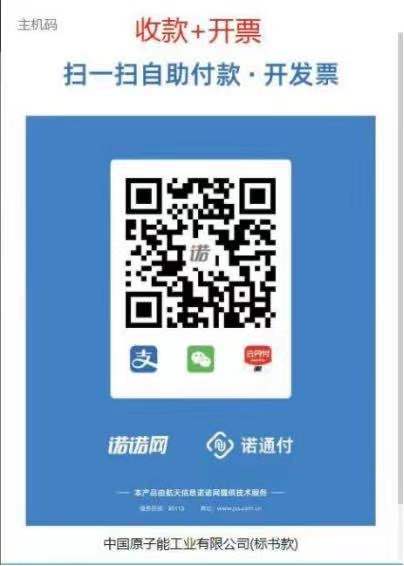 在获取招标文件前，潜在投标人应将下列信息发送至指定邮箱tanr@mails.cneic.com.cn：（1）购买记录表，见附表2（2）招标文件费用支付回单或截图；因投标人未能按上述要求包括但不限于上传错误的缴费凭证、提交的投标报名文件不符合等要求，造成无法报名、报名错误等情况的，投标人须自行承担责任。4.4 其他事项说明未购买本项目招标文件的，其投标将被拒绝，有文件证明下列情形的除外：（1）作为投标人的办事处或分公司代为购买标书的；（2）购买标书的厂家在投标截止前因兼并、重组上市等原因导致公司名称变化的。5.投标文件的递交5.1提交投标文件地点：北京市西城区月坛北街戊1号（月坛大厦北门对面胡同内约50米），中国原子能工业有限公司月坛办公区。5.2提交投标文件截止期：2022年3月1日 09时30分。5.3投标文件应按招标文件规定时间、地点提交，逾期送达的投标文件将被拒收。6.发布公告的媒介本次招标公告同时在中核集团电子采购平台(https://www.cnncecp.com）和中国招标投标公共服务平台（http://www.cebpubservice.com/）上发布。7.联系方式招标人：中核北方核燃料元件有限公司		招标代理机构：中国原子能工业有限公司地址：内蒙古包头市青山区乌素图			地址：北京西城区华远街9号（非投标文件递交地址）联系人：冰雪							联系人：谭然					   电话：010-66297097										电子邮件：tanr@mails.cneic.com.cn8 其他说明8.1 本次招标活动的最终解释权在招标人和招标代理机构。8.2 投标人须遵守招标人的保密规定（见投标保密承诺函），并遵守相关廉洁协议。8.3 对于其它公司利用本公司发布的招标信息进行诈骗的行为，本公司将不承担任何责任，并保留追究相关责任人权利。9 其他需要补充的内容9.1 投标报名资料查验不代表资格审查的最终通过或合格，投标人最终资格的确认以评标委员会组织的资格后审为准。9.2 参与本项目的潜在投标人或投标人在参与过程中如出现IP地址一致（包含报名、下载招标文件、投标哦等环节），或投标文件异常一致的情形，将视为串通投标，其投标将被否决并按照相关规定追究其责任。招标人：中核北方核燃料元件有限公司代理机构联系人:中国原子能工业有限公司2022年2月附件1：购买记录表购买记录表项目名称：2022-科研-炭黑连续处理装置(燃料创新二期)招标采购项目注：为保证与本次招标相关的所有资料能够及时、完整的发放到各投标单位手中，请各投标单位务必将本表要求的内容填写完整。法定代表人或委托人签字或印章：                   单位盖章：                   　　　　　　　　　　　　　　　　　　年 　  月 　  日附件2：投标保密承诺函投标保密承诺函致：中核北方核燃料元件有限公司/中国原子能工业有限公司根据你方为设备及服务采购的招标文件（招标编号：），我公司（投标人名称和地址）在此做出以下郑重承诺：我方从你方获得的所有文件、数据和其它资料仅限用于准备和提交投标文件，以响应投标须知的要求。由你方直接或间接提供的与投标须知相关的任何文档、数据和其它资料应严格保密，无论该信息是投标前提供的、投标过程中提供的，还是投标结束后提供的，均不会泄露给任何第三方。如存在为准备投标文件的目的，需要将你方提供给的相关文件、数据和其它资料提交给中国境内分包商的情况，我方将书面通告你方，并与分包商签订类似的保密协议。我方承诺，对于你方提供的任何技术文件、数据和其它资料，不向任何中国境外的第三方提供或者泄露相关信息。对于因我方向境外第三方提供任何技术文件、资料和保密信息而导致的侵权责任由我方承担，我方承诺将承担由此造成的费用，包括但不限于第三方提出的赔偿费用、你方提出的诉讼费用及造成的其它额外费用等。由于我方需要，通过你方从第三方可能获得某些敏感文件、数据和资料，比如接口数据等，在此之前，我方应直接与第三方签订类似的保密承诺或协议。此外，如有要求，我方应向你方或者第三方交还这些敏感资料。投标人（公章）：			法定代表人（签字或印章）授权委托人（签字或印章）：日期：    年  月  日设备名称主要技术要求单位数量备注炭黑连续处理装置本项目所采购炭黑连续处理装置主要技术参数如下：1. 炭黑连续处理装置具备远程操作所必须的硬件及软件，可实现无人操作。配备数据自动采集系统，包括设备温度、投料量、炉压、流量、冷却水流量等参数。2.炭黑连续处理装置密封性良好，环境中无粉尘逸散，各工序/设备物料自动衔接。该装置在具备自动运行功能的同时应具备温控、电气控制、安全报警联锁保护、自动润滑、旋转部件振动监测系统、自诊断、急停等功能（装置不限于上述功能）。3.设备控制程序设置管理员与操作员两级密码。设备管理员为最高权限，可以进行所有参数的设置和操作。设备操作员可实现对设备的基本运行操作。4.物料在收集、捏合、制粒、氧化、转移等过程中能够实现远程与就地控制，运行过程中控制方式可根据实际情况进行切换。  5.报警联锁：收集、捏合、制粒、氧化、尾气处理等过程，根据实际情况设置过载、超温、故障、超限值等报警联锁（不限于上述报警联锁种类）。套1(具体详见招标文件第五章“供货要求”)投标单位名称联系人姓名联系人手机传真电子邮箱联系人身份证号邮政地址投标方式代理（代理商）　　　自行（制造商）代理（代理商）　　　自行（制造商）代理（代理商）　　　自行（制造商）代理（代理商）　　　自行（制造商）购买资料纸制版一份　　电子版一份纸制版一份　　电子版一份纸制版一份　　电子版一份纸制版一份　　电子版一份开具发票类型增值税普通发票增值税普通发票增值税普通发票增值税普通发票发票开票信息名　　　　称：纳税人识别号：地址、电话：开户行及账号：发票开票信息名　　　　称：纳税人识别号：地址、电话：开户行及账号：发票开票信息名　　　　称：纳税人识别号：地址、电话：开户行及账号：发票开票信息名　　　　称：纳税人识别号：地址、电话：开户行及账号：发票开票信息名　　　　称：纳税人识别号：地址、电话：开户行及账号：开户行行号12位，用于退保证金开户行行号12位，用于退保证金购买时间购买时间到款金额如汇款购买请附电汇凭证到款金额如汇款购买请附电汇凭证